 Brand TakeoverA brand takeover  is designed to give your business a chance to showcase what you do and how you do it.  The idea is to offer followers knowledge about your brand and your product(s) using a series of questions and answers. This usually works best if the business provides a giveaway with the topic. Topics usually reach between 75,000 and 534,000 people based on Facebook Insights.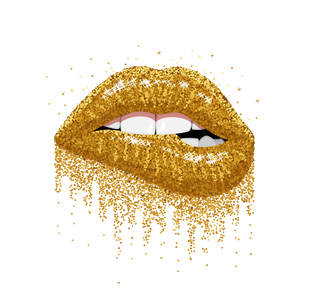   PLEASE SUBMIT YOUR FORM  TO                 					MARYODONNELLBEAUTY@GMAIL.COMCOMPANY NAME…CONTACT NAMECONTACT NUMBEREMAIL ADDRESSONLINE PLATFORM(S)     FACEBOOKTWITTERINSTAGRAMWEBSITEOTHERCOMPANY BIOCOMPANY BIOTOPIC QUESTIONS [ONLY FILL ALL 4  IF  ELEVANT]Q1Q1A1A1Q2Q2A2A2Q3Q3A3A3Q4Q4A4A4OTHER INFO IF APPLICABLEOTHER INFO IF APPLICABLE